                                                                      Center for Access and Accommodative Services         Rooms A125, A137, and A141 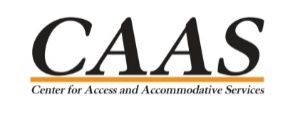 Monday –Thursday 8:00-5:00 Friday 8:00-3:00          (708)456-0300 ext. 3917 and ext. 3636           Semester_____________________   Year__________________           Date_________________             Name:________________________________________________________________________________      Address _________________________________ Town __________________	Zip Code ____________ E-mail Address________________________________________________________________________ Cell Phone _________________________		 Home Phone ______________________________I am working on:  ____ Associate in Art or Science Degree      ____ Non-degree/transfer courses     ___GED                               ____ Associate in Applied Science Degree    ____ Continuing education courses                               ____ Career Related Certificate                       My Major is __________________________________________________________________________List the courses for which you are requesting accommodations. (Example; COL102.001)Note: Accommodations will be activated ONLY for the classes listed below:     __________________  ___________________  ___________________  ______________________Approved services I am requesting:   ___ Testing Accommodations      ___ Kurzweil      __ Sign Language Interpreters            ___ Record Lectures                    ___ Assistance crossing 5th Avenue     ___ Use of Otter in the following classes. (Example; COL102.001)___________________________      ___________________________      ___________________________ ___Note-taking Services in the following classes. (Example; MAT 101.001)___________________________      ___________________________      ___________________________ L:\2021 CAAS Procedures\Request for Services forms\Request for Services 012722.docx  		1/2022Office Only:Colleague #: ________________________________________________     PHIN Services: _______________________________________________________________ Remove Inactive Label       ____Needs retraining     Faculty Memos:Student Email:PHIN Codes:                               Date___________________